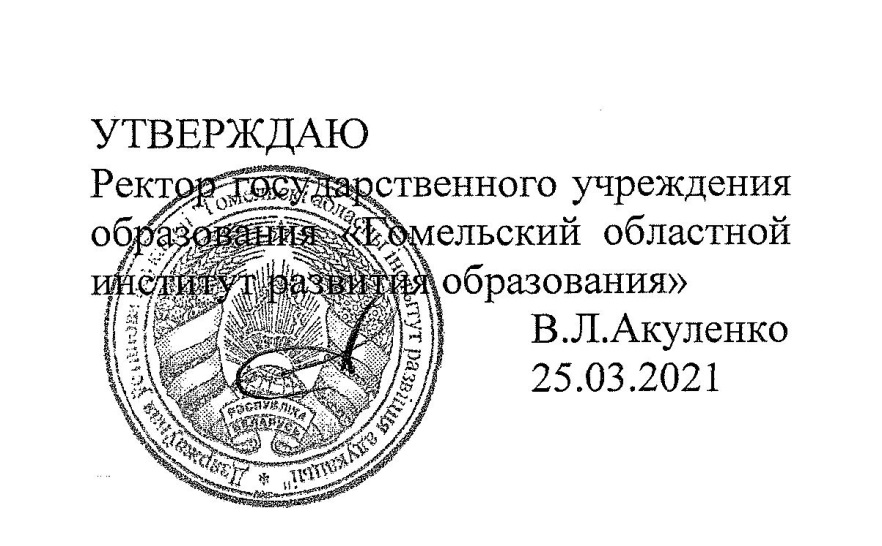 Задания второго этапа областной олимпиады учащихсяIV-IX классов по учебным предметам«Всемирная история», «История Беларуси»2020/2021 учебный годV классУважаемые участники олимпиады! Задания выполняются на бланках заданий. Желаем вам успехов!Задание I. Выберите и обведите правильный вариант ответа:1. Фараон Эхнатонглавнымбогом считал:2. Знаки, которые употребляли египтяне при письме, назывались:3. Первый алфавит был изобретён в:4. Победил Голиафав сражении:5. В Индии одним из главных богов являлся мудрый бог с головой слона:6. Правитель единого Китая с 221г. до н.э.:7. Избрание архонтом Солона в Афинах:8. Жену Одиссея звали:9. Гонца, который принёс радостную для греков новость о победе в Марафонском сражении, звали:10. Битва, в которой греки потерпели поражение от царя  Филиппа состоялась при:11. Пелопонесская война началась в:12. В греческой мифологии, бог, предвестник богов, покровитель атлетов:13. Племя,проживавшее на берегу реки Тибр, где был основан Рим:14. Гай Юлий Цезарьбылнаместником римской провинции:15. Римский полководец, приёмный сын Цезаря, завершивший эпоху гражданских войн:16. Римские полководцы в торжественных случаях одевали:17. В каком городе находился этот маяк?18. В каком городе находился этот памятник архитектуры?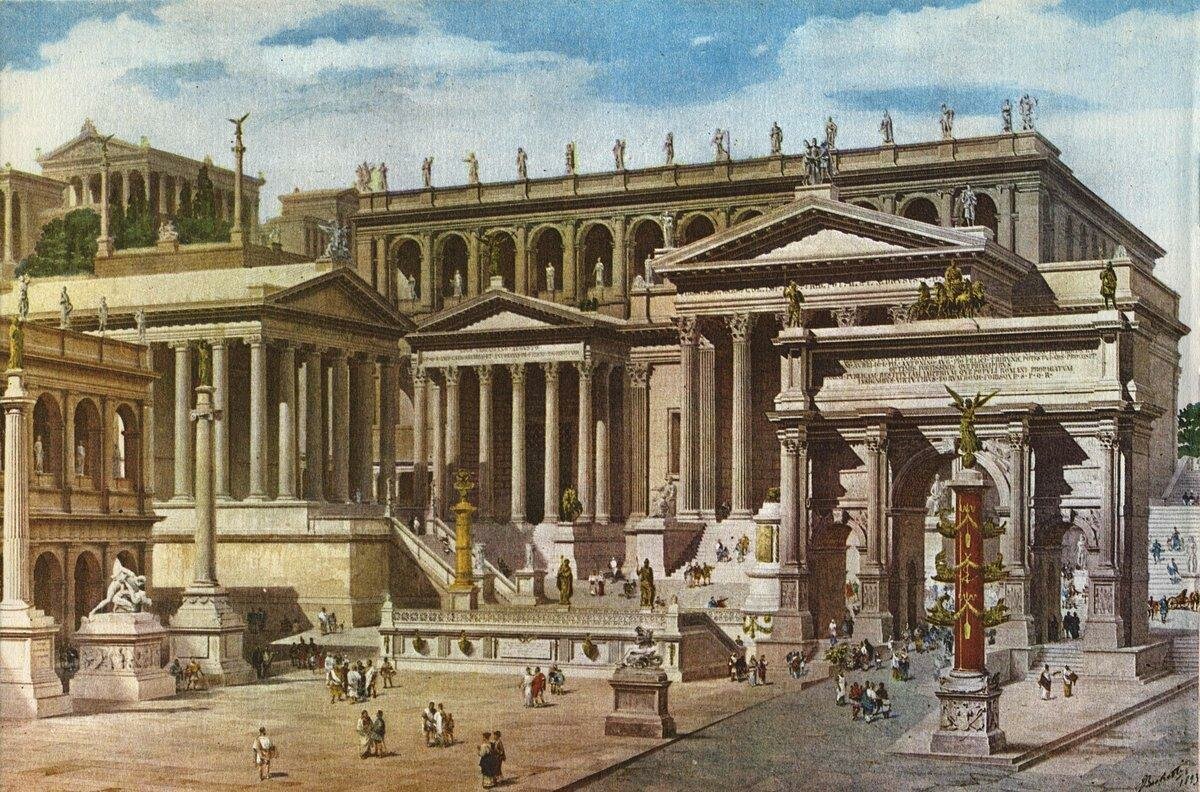 19. Римский бог войны, отец Ромула и Рема: 20. Колонами называли:Задание II. Запишите имена исторических личностей:Задание III. Дайте определение понятиям:Задание IV. Соотнесите:1. Даты и битвы 1)____ 2)____ 3)____ 4)_____2. Даты и события: 1)____ 2)____ 3)____ 4)_____3. Правителей и государства, в которых они правили:1)____ 2)____ 3)____ 4)_____Задание V. Расставьте события в правильной последовательности:1.1____ 2____ 3____ 4_____а) правление ЦиньШихуанди;б) правление Тутмоса III;в) правление Октавиана Августа;г) правление Соломона.2.1____ 2____ 3____ 4_____а) реформы Солона;б) реформа Эхнатона;в) законы Хаммурапи;г) законы 12 таблиц.Задание VI. Определите, правильным ли является утверждение, поставив в пустую ячейку таблицы «да» или «нет»:Задание VII. Разгадайте кроссворд:По горизонтали:1. Государство, основанное на господстве аристократической верхушки. 2. Изготовление изделий ручным, кустарным способом. 3. Писчий материал, в древности распространённый в Египте, а позднее – на всём пространстве античного мира. 4. Переходящий от поколения к поколению рассказ о былом, легенда. 5. Религия, распространённая в Китае, Японии, Индокитае и некоторых других странах Востока. 6. Первая и высшая кастав Индии. 7. Вера в сверхъестественные силы и существа, бога или богов, духов, которые являются предметом поклонения. 8. Римский поэт,автор поэмы «Энеида». 9. Наиболее ранняя из известных систем письма, в которой знаки выдавливали на поверхности деревянной палочкой. 10. Богиня плодородия и  любви, войны и распри у жителей Междуречья.По вертикали: 11. Форма правления в Древнем Риме, при которой высшая власть в государстве принадлежит гражданам. Задание VIII. Эрудит:1. Почему египетские пирамиды хорошо сохранились до наших дней, а от зиккуратовостались небольшие холмы? ______________________________________________________________________________________________________________________________________________________________________________________________________________________________________________________________________________________________________________________________________________________________________________________________________________________________________________________________________________2. Говорят, что Спарта, единственный город Эллады, который не имел крепостной стены. Как вы думаете, почему? __________________________________________________________________________________________________________________________________________________________________________________________________________________________________________________________________________________________________________________________________________________________________________________________________________________________________________________________3. Какой город римляне называли «Цветущим»? _____________________________________________________________________________________________________________________________________________________________________________________________________________________________________________________________________________________________________________________________________________________________________________________________________________________________________№ заданияIIIIIIIVVVIVIIVIIIИтогоmax кол-во баллов2081012812101595кол-во набранных баллова) Ра;б) Осириса;в) Атона;г) Гора.а) буквы;б) иероглифы;в) клинья;г) слоги.а) Египте;б) Финикии;в) Вавилоне;г) Греции.а) Иосиф;б) Соломон;в) Самсон;г) Давид.а) Будда;б) Ганеша;в) Хануман;г) Вишну.а) Ашока;б) Дарий I;в) Конфуций;г) ЦиньШихуанди.а) 457г. до н.э.;б) 497г. до н.э. в) 557г. до н.э. ;г) 594г. до н.э..а) Персефона;б) Пенелопа;в) Андромаха;г) Андромеда.а) Аристарх;б) Промахс;в) Филиппид;г) Фидиппид. а) Херонее;б) Гранике; в) Платеях; г) Фермопилах. а) 435г. до н.э.;б) 433г. до н.э.;в) 431г. до н.э.;г) 437г. до н.э.а) Дионис;б) Прометей;в) Гермес;г) Апполон.а) латины;б) галлы;в) этруски;г) вольски.а) Италия;б) Галия;в) Испания;г) Британия.а) Антоний;б) Октавиан Август;в) Траян;г) Нерон.а) тунику;б) пурпурную тогу;в) красный  хитон;г) хламиду.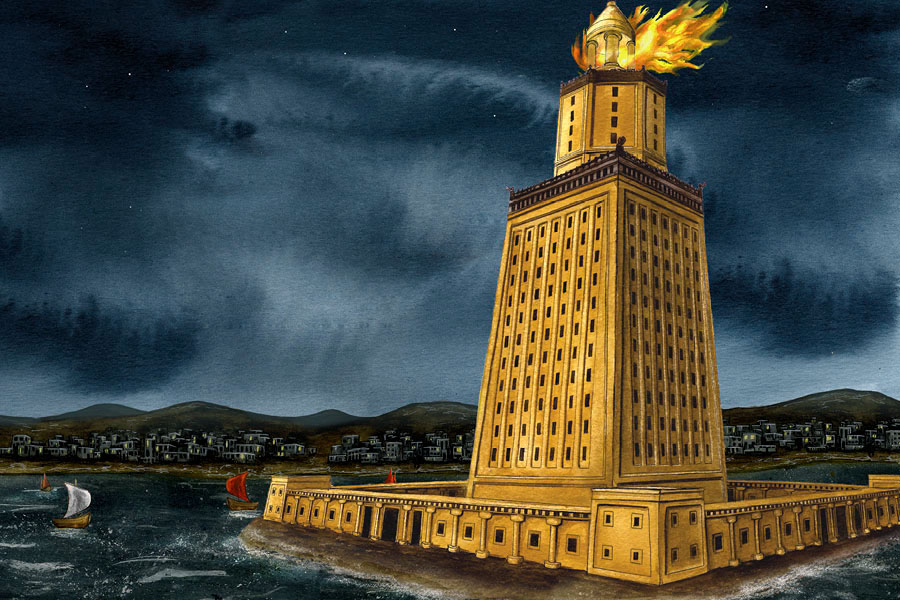 а)Фаросс.б)Га) Лондон;б) Мадрид;в) Париж;г) Рим.а) Плутон;б) Юпитер;в) Марс;г) Нептун.а) рабов;б) земледельцев;в) воинов;г) слуг.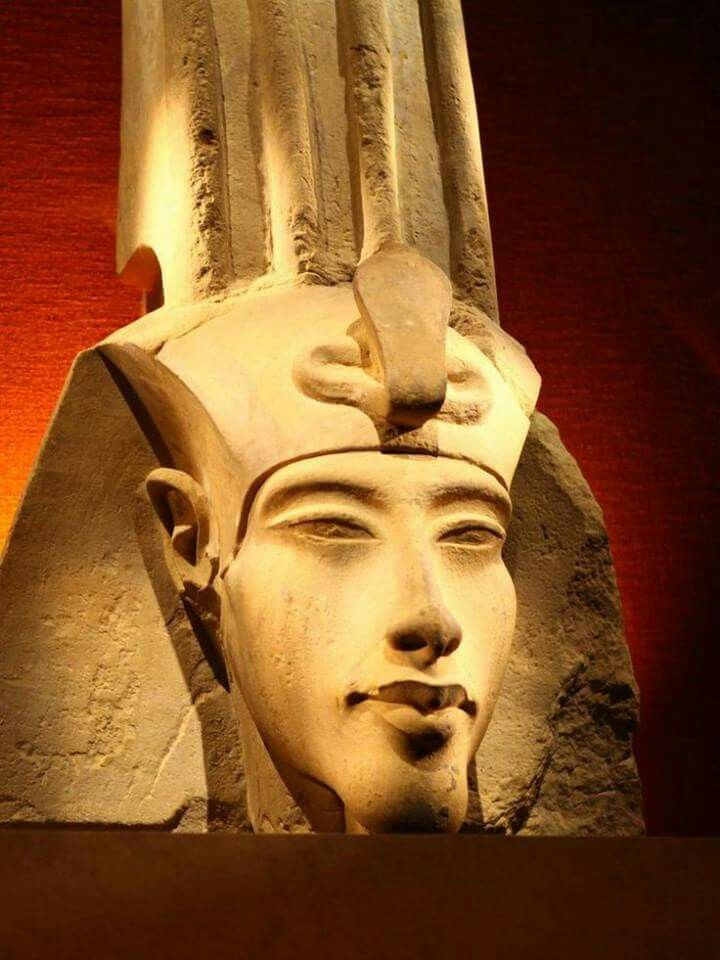 Правил в XIVв. до н.э. Считал, что жрецы обладают слишком большой властью инадо этому положить конец. Установил культ единого бога, однако после его смерти было восстановлено поклонение прежним богам.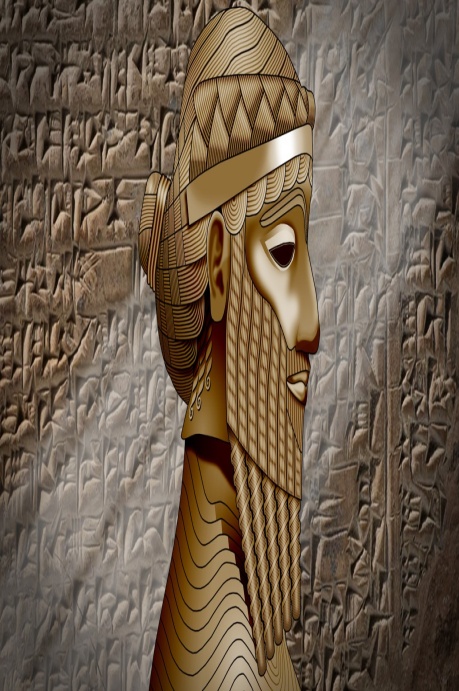 Правил приблизительно в 2316-2261гг. до н.э., основательдинастии Аккада. Создал первуюв истории постоянную армию. В результате его войн были объединены разные земли в одном государстве. Правил 55 лет.1.1.2.2.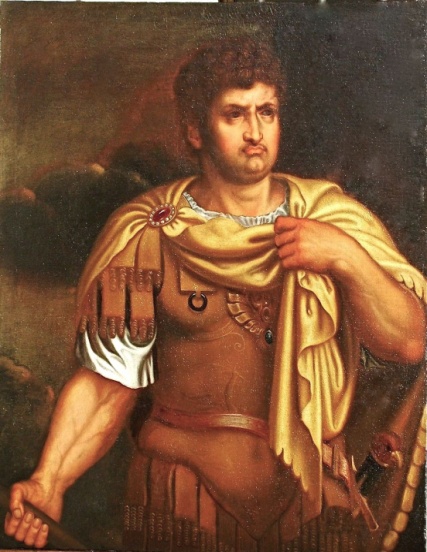 Правил в Iв. Сталправителем в 16лет.В историю вошёлкак тщеславный правитель.Главным стремлениембыло завоевание славы актёра, художника, музыканта.Устраивал невиданного размаха праздники.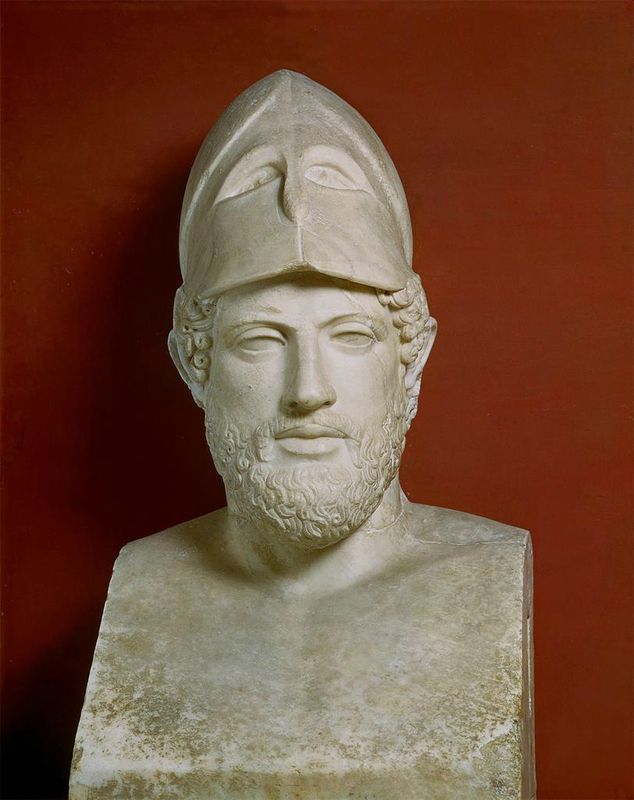 Жил в Vв. до н.э.Избирался 14 разверховным главнокомандующим, умел убеждать граждан голосовать за предложенные им законы. По его предложению была введена система оплаты должностей. 3. 3.4.4.1. История –2. Предание –3. Демократия – 4. Легион – 5. Сенат– 1) 202г. до н.э.а) битва при Херонее;2) 338г.до н.э.б) битва при Платеях;3) 216г. до н.э.в) битва при Заме;4) 479г.до н.э.г) битва при Каннах.1) 221г. до н.э.а) избрание архонтом Солона в Афинах;2) 594г. до н.э.б) падение Трои;3) 1190г.до н.э.в) провозглашение религиозной терпимости на территории Римской империи, все религии уравнивались в правах;4) 313г. н.э.г) образование Циньской империи.1) Рамзес IIа) Персия;2) Саулб) Египет;3) Дарий Iв) Вавилон;4) Хаммурапиг) Израиль.1. Богом растительности, воды и плодородия, олицетворением земледельческого циклау жителей Месопотамии являлся Таммуз2. Первый храм в Иерусалиме построил царь Давид 3. Ольмеки обожествляли разных животных, но предпочтение отдавали гепарду 4. Греческий бог Посейдон соответствовал римскому богу Марсу 5. Трибуны имели право отменять распоряжения консулов и сената 6. Повседневной одеждой  римлян была туника1.11.2.3.4.5.6.7.8.9.10.